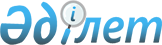 Об утверждении формы проверочного листа в сфере частного предпринимательства в сферах регулируемых рынков
					
			Утративший силу
			
			
		
					Совместный приказ Председателя Агентства Республики Казахстан по регулированию естественных монополий от 13 февраля 2014 года № 31-ОД и Министра регионального развития Республики Казахстан от 17 февраля 2014 года № 42/ОД. Зарегистрирован в Министерстве юстиции Республики Казахстан 7 апреля 2014 года № 9300. Утратил силу приказом Министра национальной экономики Республики Казахстан от 27 июня 2015 года № 463      Сноска. Утратил силу приказом Министра национальной экономики РК от 27.06.2015 № 463 (вводится в действие по истечении десяти календарных дней после дня его первого официального опубликования).      В соответствии с подпунктом 3-1) пункта 1 статьи 13 Закона Республики Казахстан от 9 июля 1998 года «О естественных монополиях и регулируемых рынках», пунктом 3 статьи 13 и пунктом 1 статьи 15 Закона Республики Казахстан от 6 января 2011 года «О государственном контроле и надзоре в Республике Казахстан» ПРИКАЗЫВАЕМ:



      1. Утвердить прилагаемую форму проверочного листа в сфере частного предпринимательства в сферах регулируемых рынков.



      2. Департаменту контроля и исковой работы Агентства Республики Казахстан по регулированию естественных монополий (Жапсарбай А.Т.) обеспечить:

      1) государственную регистрацию настоящего совместного приказа в Министерстве юстиции Республики Казахстан;

      2) опубликование в официальных средствах массовой информации с последующим представлением в Юридический департамент Агентства Республики Казахстан по регулированию естественных монополий сведений об опубликовании;

      3) опубликование настоящего совместного приказа на интернет - ресурсе Агентства Республики Казахстан по регулированию естественных монополий, после опубликования в средствах массовой информации.



      3. Департаменту административной работы Агентства Республики Казахстан по регулированию естественных монополий (Базарбаев С.П.) после государственной регистрации настоящего приказа в Министерстве юстиции Республики Казахстан:

      1) в срок не превышающий десяти календарных дней направить копию на бумажном и электронном носителях для официального опубликования в Информационно-правовой системе «Әділет»;

      2) довести до сведения структурных подразделений и территориальных органов Агентства Республики Казахстан по регулированию естественных монополий.



      4. Контроль за исполнением настоящего приказа возложить на ответственного секретаря Агентства Республики Казахстан по регулированию естественных монополий Ахметова Р.Н.



      5. Настоящий приказ вводится в действие по истечении десяти календарных дней после дня его первого официального опубликования.«СОГЛАСОВАНО»

Министр экономики

и бюджетного планирования

Республики Казахстан

____________ Е. Досаев

4 марта 2014 года

Утверждена             

Совместным приказом        

Министра регионального развития 

Республики Казахстан       

от 17 февраля 2014 года № 42-ОД и 

Председателя Агентства Республики 

Казахстан по регулированию    

естественных монополий      

от 13 февраля 2014 года № 31-ОД

                                  Форма

                    Проверочный лист в сфере частного

             предпринимательства в сферах регулируемых рынковОрган, назначивший проверку _________________________________________

Акт о назначении проверки ___________________________________________

                           (№, дата, сведения о регистрации в органе

                                   по правовой статистике)

Срок проведения проверки ____________________________________________

Проверяемый период __________________________________________________

Наименование проверяемого субъекта __________________________________

БИН (ИИН) ___________________________________________________________

Адрес места нахождения ______________________________________________

Проверяемый субъект является субъектом регулируемого рынка и на него

распространяются требования, предусмотренные строками 1-10 и ______

настоящего проверочного листа.Должностное лицо, осуществляющее проверку:

____________________________        _________________________________

      (должность)                     (подпись)            (Ф.И.О.)

Представитель проверяемого субъекта:

____________________________       __________________________________

      (должность)                     (подпись)            (Ф.И.О.)
					© 2012. РГП на ПХВ «Институт законодательства и правовой информации Республики Казахстан» Министерства юстиции Республики Казахстан
				Министр регионального

развития Республики Казахстан

_________________ Б. Жамишев

17 февраля 2014 годаПредседатель Агентства

Республики Казахстан

по регулированию

естественных монополий

________________ М. Оспанов

13 февраля 2014 года№ п/пТребования1соблюдение требования по уведомлению уполномоченного органа в письменном виде не менее чем за тридцать календарных дней о предстоящем повышении цен на товары (работы, услуги) выше предельной цены и причинах их повышения с предоставлением обосновывающих материалов, подтверждающих причины повышения2соблюдение требования по исполнению инвестиционной программы (проекты), учтенной в предельных ценах в соответствии с порядком ценообразования на регулируемых рынках3соблюдение требования по возврату дохода, полученного и не использованного на реализацию инвестиционных программ (проектов), учтенных в предельных ценах, напрямую потребителям либо в случае невозможности установления полного перечня потребителей путем снижения уровня предельной цены на предстоящий период в соответствии с порядком ценообразования на регулируемых рынках4соблюдение требования по возврату дохода, полученного в результате необоснованного превышения предельной цены, напрямую потребителям либо в случае невозможности установления полного перечня потребителей путем снижения уровня предельной цены на предстоящий период в соответствии с порядком ценообразования на регулируемых рынках5предоставление в уполномоченный орган информации об отпускных ценах с приложением обосновывающих материалов, подтверждающих уровень цены, не позднее тридцати календарных дней со дня введения государственного регулирования цен либо включения в номенклатуру продукции, товаров и услуг6предоставление в уполномоченный орган ежеквартальной финансовой отчетности в соответствии с законодательством Республики Казахстан о бухгалтерском учете и финансовой отчетности не позднее последнего дня месяца, следующего за отчетным кварталом7предоставление в уполномоченный орган ежемесячной информации об объемах производства (реализации), уровне доходности и отпускных ценах производимых (реализуемых) товаров (работ, услуг) по форме, утвержденной уполномоченным органом, не позднее последнего дня месяца, следующего за отчетным8предоставление в уполномоченный орган по его требованию информации, необходимой для проведения экспертизы цены, на бумажном и (или) электронном носителях в сроки, установленные уполномоченным органом9предоставление в уполномоченный орган ежеквартальной информации об исполнении либо неисполнении инвестиционной программы (проекта), учтенной в предельной цене, не позднее двадцать пятого числа месяца, следующего за отчетным кварталом, с последующим ее размещением в средствах массовой информации10предоставление в уполномоченный орган необходимой информации, влияющей на обоснованность ценыдля лицензиата11занятие предпринимательской или иной деятельностью, а также осуществление действий, подлежащих лицензированию, на основании соответствующей лицензии12соблюдение установленных законодательством Республики Казахстан норм лицензирования, в том числе соответствие квалификационным требованиям, предъявляемым к лицензируемым видам деятельности13устранение нарушений норм лицензирования, повлекших привлечение к административной ответственности, по истечении срока приостановления действия лицензии